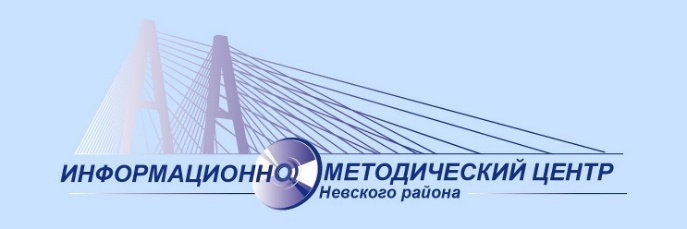 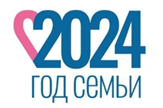 Государственное бюджетное дошкольное образовательное учреждениедетский сад №48 общеразвивающего вида с приоритетным осуществлением деятельности по физическому развитию детей Невского района Санкт-ПетербургаРайонный семинар«Использование здоровьесберегающих технологий в работе с педагогами дошкольных образовательных организаций»Дата проведения:17.04.2024Время проведения: 13:15Место проведения: ГБДОУ детский сад №48 Невского района Санкт-Петербурга (пр.Товарищеский,  д.16, к.2)Контактное лицо: старший воспитатель Воробьева Юлия Владимировна +7(812)583-34-30; gdou48@mail.ruПРОГРАММА СЕМИНАРА13:00 – 13:15Регистрация участников семинара 13:15 – 13:20Приветственное словоГерчик Людмила Вячеславовна, заведующий ГБДОУ детский сад № 48 Невского района Санкт-Петербурга13.20-14.00Информационная часть:«Женский клуб как форма работы с педагогами»Алексеева Елена Валерьевна, педагог-психолог ГБДОУ детский сад №48 Невского района Санкт-Петербурга «Как мотивировать педагогов на занятия физической культурой»Дускина Айжан Балтабековна, инструктор по физической культуре ГБДОУ детский сад №43 Невского района Санкт-Петербурга «Эмоции. Как сохранить себя и достичь цели в общении»Тысенчук Ольга Викторовна, педагог-психолог ГБОУ школа № 717 Невского района Санкт-Петербурга«Использование нейроигр в работе с педагогами»Иванова Виктория Викторовна, инструктор по физической культуре ГБОУ школа №717 Невского района Санкт-Петербурга.  Структурное подразделение «Детский сад»14:00 – 14:25Практическая частьМастер-класс «Основы декупажа»Алексеева Елена Валерьевна, педагог-психолог ГБДОУ детский сад №48 Невского района Санкт-ПетербургаМастер-класс «Игрушка-забава» Сысоева Ольга Сергеевна, музыкальный руководитель ГБДОУ детский сад №48 Невского района Санкт-Петербурга14:25 – 14:40Подведение итогов. Открытый микрофон